Consiliul de Mediere susţine modificarea Codului Muncii în sensul în care şi mediatorilor să le fie recunoscută calitatea de conciliator pentru stingerea conflictelor de muncă[ Data ultimei modificări: 21.05.2019 ]Stimaţi colegi,Având în vederea faptul că, Legea 53/2003 privind Codul Muncii, republicată, cu modificările şi completările ulterioare nu conţine prevederi privind soluţionarea amiabilă a conflictelor individuale de muncă, lăsând ca acestea să fie soluţionate de către instanţele de judecată, îndepărtând, astfel, relaţiile de muncă de la principiul consensualităţii şi al bunei credinţe, Consiliul de Mediere a depus toate diligenţele în vederea recunoşterii calităţii de conciliator şi mediatorilor specializaţi în legislaţia muncii, prevederi cuprinse în Proiectul de Lege pentru modificarea şi completarea Legii nr. 53/2003 - Codul Muncii, republicată, cu modificările şi completările ulterioare.Astfel, în forma Proiectului de Lege depus la Senat, în cuprinsul art 232 se introduce alin. (4), care are următorul cuprins:“Conciliator poate fi un avocat, un expert în legislaţia muncii  sau, după caz, un mediator specializat în legislaţia muncii, care prin rolul său activ propune soluţii legale şi va stărui ca părţile să acţioneze responsabil pentru stingerea conflictului, cu respectarea drepturilor salariaţilor recunoscute de lege sau stabilite prin contractele colective de muncă. Toate costurile generate de conciliere  sunt în sarcina angajatorului”.Mihai Iulian MUNTEANUPreşedinte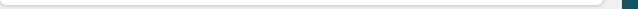 